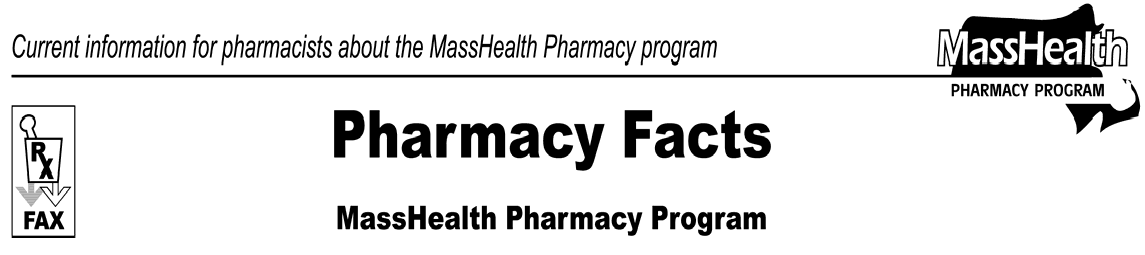 Please direct any questions or comments (or to be taken off of this fax distribution) toVictor Moquin of ACS at 617-423-9830.Editor: Vic Vangel • Contributors: Chris Burke, Gary Gilmore, Paul Jeffrey, James Monahan, Chuck Young •Editor: Vic Vangel • Contributors: Chris Burke, Gary Gilmore, Paul Jeffrey, James Monahan, Chuck Young •MassHealth Drug List Update Effective January 2, 2007There are 2 notable changes to the MassHealth Drug List for January.In the statin class, simvastatin will become the preferred “high potency” agent. Lipitor (atorvastatin), Crestor (rosuvastatin), Lescol (fluvastatin) and Lescol XL (fluvastatin extended-release) will require PA for any new prescription. MassHealth will continue to pay for any refills for these products for the life of the prescription.In the respiratory inhalant class, Advair diskus (fluticasone/salmeterol), Foradil (formoterol), and, Serevent (salmeterol) will require prior authorization (PA) for new prescriptions. MassHealth will continue to pay for refills for the life of the prescription. MassHealth will be searching historical claims for certain diagnosis codes from medical records and prior drug therapy to allow some of these claims to pay without requiring a paper PA request. The main intent of this initiative is that MassHealth would expect to see a diagnosis code for COPD, or a trial of an inhaled corticosteroid before therapy with any of these agents is initiated.The following newly marketed drugs have been added to the MassHealth Drug ListAdvair HFA (fluticasone/salmeterol) – PA Angeliq (drospirenone/estradiol) – PA Cesamet (nabilone) – PADuetact (glimepiride/pioglitazone) – PAElaprase (idursulfase) – PAEmend (aprepitant) 40 mg – PA > 1 capsule/Rx and PA > 3 capsules/monthFentora (fentanyl buccal tablet) – PA Glumetza (metformin extended-release) – PA Implanon (etonogestrel implant)Januvia (sitagliptin) – PAmeloxicamMoviPrep (polyethylene glycol/electrolyte solution) – PANoxafil (posaconazole) – PAOpana (oxymorphone) tablet – PAOpana ER (oxymorphone extended release) tablet – PAOsmoPrep (sodium phosphate) – PAPerloxx (oxycodone/acetaminophen) – PAVectibix (panitumumab) Verdeso (desonide) – PA Xolegel (ketoconazole) – PAChange in Prior-Authorization StatusEffective January 2, 2007, the following drugs will require prior authorization.papaverine – PAphentolamine – PAVisicol (sodium phosphate) – PAMassHealth has changed the prior- authorization requirements for respiratory inhalant products.Effective January 2, 2007, the following drugs will require prior authorization.Advair diskus (fluticasone/salmeterol) – PAForadil (formoterol) – PASerevent (salmeterol) – PAMassHealth has changed the prior- authorization requirements for statins.Effective January 2, 2007, the following drugs will require prior authorization for all quantities.Crestor (rosuvastatin) – PALescol (fluvastatin) – PALescol XL (fluvastatin extended-release) – PALipitor (atorvastatin) – PAThe following quantity limitations and prior-authorization requirements will continue to be in effect.Advicor (lovastatin/niacin) – PAAltoprev (lovastatin extended-release) – PA Caduet (amlodipine/atorvastatin) – PA Mevacor # (lovastatin) – PA > 30 units/monthPravachol # (pravastatin) – PA > 30 units/monthPravigard PAC (pravastatin/aspirin) – PAVytorin (ezetimibe/simvastatin) – PAZocor # (simvastatin) – PA > 30 units/month